Acceptatieformulier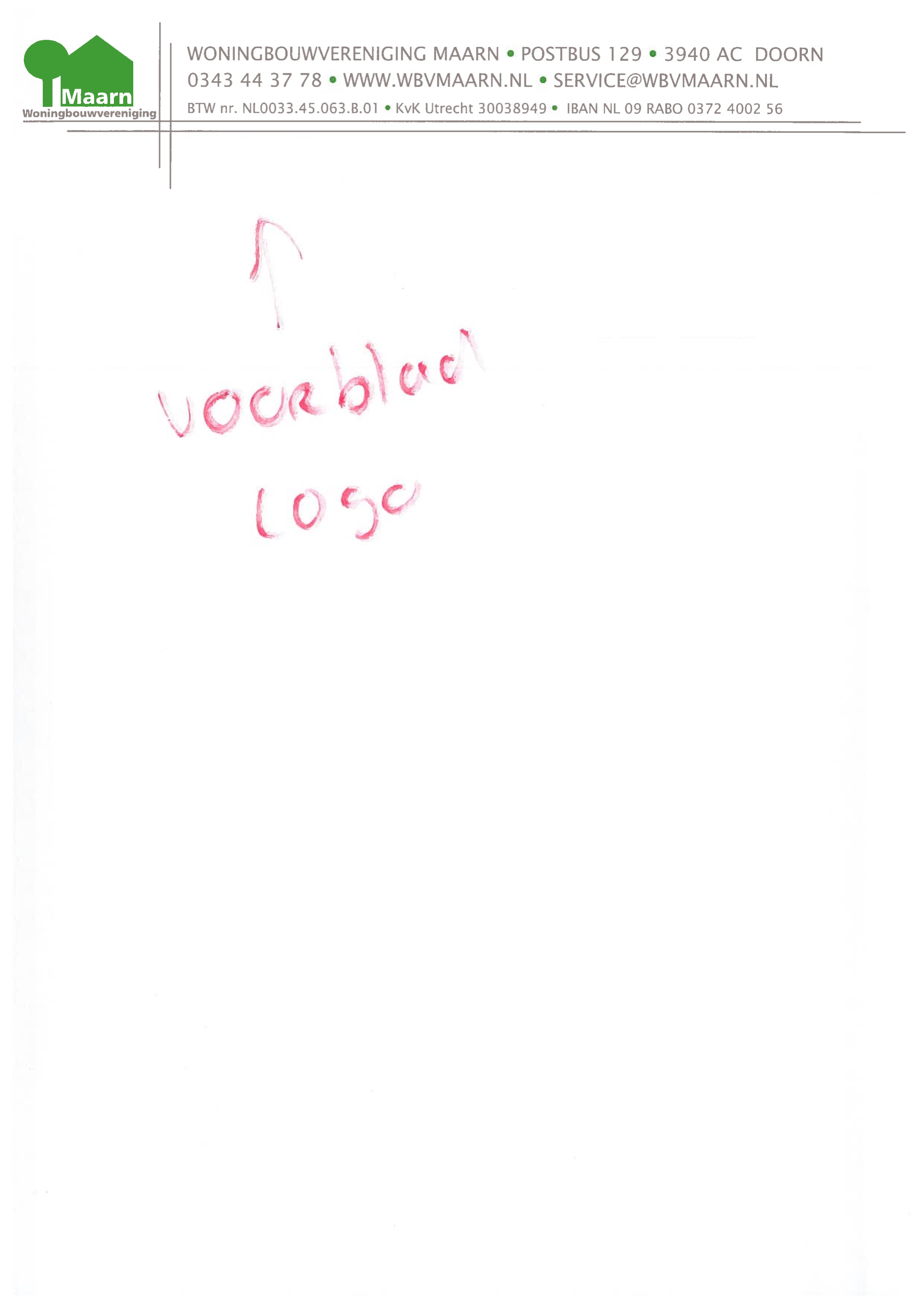 Inwonende kinderen/huisgenotenNaam en voorletters 		  	       man/vrouw 		 geboortedatumHuidig adresAutomatische incassoHuurdersraad MaarnDoor dit formulier te ondertekenen ga ik er mee akkoord dat ik de woning niet kan weigeren zonder dat daar kosten aan verbonden zijn. Dit geldt alleen als blijkt dat ik voldoe aan de toewijzingscriteria en WBV Maarn de woning definitief aan mij toewijst.OndertekeningDatum en plaats: Handtekening aanvrager: 					Handtekening medeaanvrager:…………………………………………………..				…………………………………………………..1.……………………………………………………..…………………….……………………………….2.……………………………………………………..…………………….……………………………….3.……………………………………………………..…………………….……………………………….4.……………………………………………………..…………………….……………………………….Straat en huisnummer:……………………………………………………………………………………………………Postcode en plaats:……………………………………………………………………………………………………Huidige adres is:      huur        koop         inwonendAantal kamers: …………………..  Kale huur: € ………… per maandWilt u gebruik maken van een automatische incasso*?         Ja             NeeIBAN/Bankrekeningnummer: …………………………………………………………………………………………….IBAN/Bankrekeningnummer: …………………………………………………………………………………………….* Afschrijving per de 1e van de maand* Afschrijving per de 1e van de maandHeeft u een bewindvoerder*:         Nee          Ja, namelijk ……………………………………….* Akkoord bewindvoerder meesturen* Akkoord bewindvoerder meesturenDe Huurdersraad Maarn komt op voor de belangen van de huurders ven WBV Maarn.De Huurdersraad Maarn komt op voor de belangen van de huurders ven WBV Maarn.Ik geef          wel           niet* toestemming dat WBV Maarn mijn naam, telefoonnummer en emailadres doorgeeft aan de Huurdersraad Maarn zodat de huurdersraad mij kan bellen of mailen om mij te informeren.  Bij geen toestemming geeft WBV Maarn alleen het adres door.* aankruisen wat van toepassing is* aankruisen wat van toepassing is